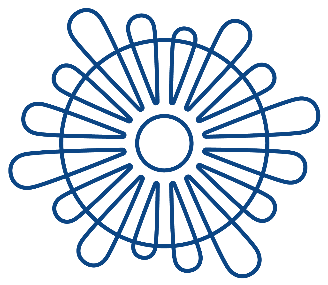 SVEUČILIŠTE U ZADRUPoslijediplomski doktorski studijSEMESTRALNO IZVJEŠĆE MENTORA O NAPRETKU DOKTORANDAIspunjen i potpisan obrazac dostavlja se u tiskanom obliku Uredu za poslijediplomske studije na adresu: Sveučilište u Zadru, Ured za poslijediplomske studije, Ruđera Boškovića 5, 23000 ZadarMENTORMENTORMENTORTitula, ime i prezime mentoraMatično visoko učilište/ znanstvena ustanovaIme i prezime doktorandaMatični broj doktorandaNaziv studija Semestar za koji se podnosi izvješćeZadovoljstvo kvalitetom održanih susreta s doktorandom (označiti) 1 - nedovoljna     2 - dovoljna     3 - dobra      4 - vrlo dobra     5 - odlična 1 - nedovoljna     2 - dovoljna     3 - dobra      4 - vrlo dobra     5 - odličnaAko je u prethodnom pitanju označen odgovor 1 ili 2, obrazložiti i predložiti moguća poboljšanjaJe li izrađen plan rada te ostvaruje li doktorand napredak prema tome planu? (označiti)Izrađen plan rada da                       neOstvaren napredak prema planu rada□ da                           □ neAko ne, obrazložiti zašto i predložiti moguća poboljšanjaKvaliteta napretka doktorandovog istraživačkog rada od posljednjeg izvješća (označiti) 1 - nedovoljna     2 - dovoljna     3 - dobra      4 - vrlo dobra     5 - odlična 1 - nedovoljna     2 - dovoljna     3 - dobra      4 - vrlo dobra     5 - odličnaAko je u prethodnom pitanju označen odgovor 1 ili 2, obrazložiti i predložiti moguća poboljšanjaKomentar o doktorandovom napretku od posljednjeg izvješća (po potrebi)EVALUACIJA RADA DOKTORANDAEVALUACIJA RADA DOKTORANDAEVALUACIJA RADA DOKTORANDAOcijeniti (označiti) na ljestvici od 1 - 5 (1 - nedovoljan, 2 - dovoljan, 3 - dobar, 4 - vrlo dobar, 5 - izvrstan ) Pripremljenost doktoranda za konzultacije 1          2          3           4          5Ocijeniti (označiti) na ljestvici od 1 - 5 (1 - nedovoljan, 2 - dovoljan, 3 - dobar, 4 - vrlo dobar, 5 - izvrstan ) Planiranje i izvršavanje semestralnih istraživačkih aktivnosti i stručnog usavršavanja 1          2          3           4          5Ocijeniti (označiti) na ljestvici od 1 - 5 (1 - nedovoljan, 2 - dovoljan, 3 - dobar, 4 - vrlo dobar, 5 - izvrstan ) Napredak u ovladavanju metodologijom znanstvenog istraživanja 1          2          3           4          5Ocijeniti (označiti) na ljestvici od 1 - 5 (1 - nedovoljan, 2 - dovoljan, 3 - dobar, 4 - vrlo dobar, 5 - izvrstan ) Pisanje i objavljivanje znanstvenih radova 1          2          3           4          5Ocijeniti (označiti) na ljestvici od 1 - 5 (1 - nedovoljan, 2 - dovoljan, 3 - dobar, 4 - vrlo dobar, 5 - izvrstan ) Doktorandov odnos prema studiju općenito 1          2          3           4          5Ukupna kvaliteta doktorandovog rada (označiti) 1 - nedovoljna     2 - dovoljna     3 - dobra      4 - vrlo dobra     5 - odlična 1 - nedovoljna     2 - dovoljna     3 - dobra      4 - vrlo dobra     5 - odličnaAko je u prethodnom pitanju označen odgovor 1 ili 2, obrazložiti i predložiti moguća poboljšanjaPRIJEDLOG NASTAVKA STUDIJAPRIJEDLOG NASTAVKA STUDIJAPRIJEDLOG NASTAVKA STUDIJAMože li doktorand nastaviti studij? (označiti)  a) Da  b) Da, uz određene uvjete  c) Ne  a) Da  b) Da, uz određene uvjete  c) NeAko je u prethodnom pitanju označen odgovor b ili c, obrazložitiOstale napomene i mišljenja mentora (po potrebi)Mjesto i datum ________               Potpis mentora__________________   Mjesto i datum ________               Potpis mentora__________________   Mjesto i datum ________               Potpis mentora__________________   